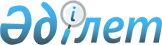 О выделении средствРаспоряжение Премьер-Министра Республики Казахстан от 25 ноября 1996 г. N 530-р



          1. Выделить из резервного фонда Правительства Республики
Казахстан для финансирования чрезвычайных ситуаций 1,5 млн. тенге
(один миллион пятьсот тысяч тенге) Хозяйственному управлению
Президента и Правительства Республики Казахстан на ликвидацию
последствий стихийного бедствия на реке Тургень и Карачингильском
государственном охотничьем хозяйстве.




          2. Внести в некоторые решения Правительства Республики
Казахстан следующие изменения:




          в абзаце третьем пункта 1 распоряжения Премьер-Министра
Республики Казахстан от 5 июня 1996 г. N 262 слова "10,0 (десять)
млн. тенге" заменить словами "4,286 млн. тенге (четыре миллиона
двести восемьдесят шесть тысяч тенге)";




          абзацы второй и третий распоряжения Премьер-Министра Республики
Казахстан от 24 июля 1996 г. N 354 изложить в следующей редакции:




          "выделить 165 (сто шестьдесят пять) млн. тенге из резервного
фонда Правительства Республики Казахстан для финансирования
чрезвычайных ситуаций, в том числе:




          Министерству науки - Академии наук Республики Казахстан для
Национального ядерного центра Республики Казахстан 123 (сто двадцать
три) млн. тенге на усиление технической и физической защиты
реакторных установок и оборудования ядерных объектов в городе
Курчатове и в поселке Алатау современными инженерно-техническими
средствами, соответствующими международным требованиям".








          Премьер-Министр








					© 2012. РГП на ПХВ «Институт законодательства и правовой информации Республики Казахстан» Министерства юстиции Республики Казахстан
				